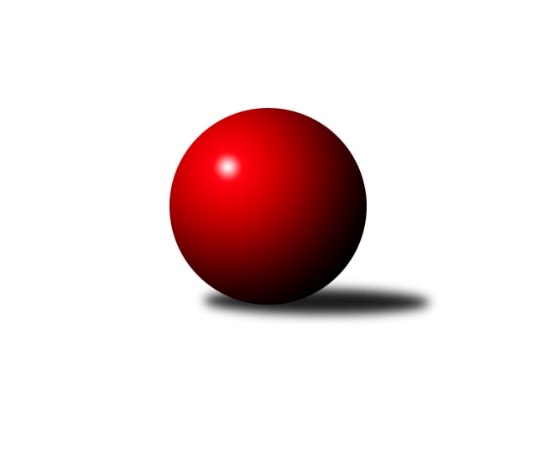 Č.6Ročník 2023/2024	12.5.2024 3. KLM C 2023/2024Statistika 6. kolaTabulka družstev:		družstvo	záp	výh	rem	proh	skore	sety	průměr	body	plné	dorážka	chyby	1.	TJ Opava	6	6	0	0	37.0 : 11.0 	(84.0 : 60.0)	3376	12	2262	1114	26.7	2.	KK Zábřeh B	6	5	0	1	33.0 : 15.0 	(83.5 : 60.5)	3343	10	2226	1117	24.8	3.	KK Jiskra Rýmařov	6	4	0	2	26.0 : 22.0 	(80.0 : 64.0)	3269	8	2205	1064	34.8	4.	TJ Sokol Luhačovice	6	3	1	2	26.0 : 22.0 	(73.5 : 70.5)	3334	7	2232	1102	23	5.	TJ Odry	6	3	0	3	25.0 : 23.0 	(74.0 : 70.0)	3344	6	2215	1129	24.5	6.	KK Vyškov B	6	3	0	3	24.0 : 24.0 	(70.0 : 74.0)	3290	6	2226	1064	32.3	7.	KK Šumperk A	6	3	0	3	21.0 : 27.0 	(58.5 : 85.5)	3342	6	2252	1090	33.2	8.	Sokol Přemyslovice	6	2	1	3	21.0 : 27.0 	(68.0 : 76.0)	3253	5	2180	1073	29.5	9.	TJ Spartak Přerov B	6	2	0	4	24.0 : 24.0 	(74.5 : 69.5)	3352	4	2258	1094	36.2	10.	Loko Č. Třebová	6	2	0	4	16.0 : 32.0 	(61.5 : 82.5)	3308	4	2222	1086	30.7	11.	TJ Sokol Bohumín	6	0	2	4	18.0 : 30.0 	(69.0 : 75.0)	3216	2	2194	1022	35	12.	TJ Spartak Bílovec	6	1	0	5	17.0 : 31.0 	(67.5 : 76.5)	3341	2	2243	1099	32.2Tabulka doma:		družstvo	záp	výh	rem	proh	skore	sety	průměr	body	maximum	minimum	1.	TJ Opava	3	3	0	0	19.0 : 5.0 	(40.5 : 31.5)	3397	6	3477	3334	2.	TJ Odry	3	3	0	0	18.0 : 6.0 	(43.5 : 28.5)	3448	6	3470	3423	3.	KK Zábřeh B	4	3	0	1	21.0 : 11.0 	(53.0 : 43.0)	3343	6	3377	3310	4.	TJ Spartak Přerov B	2	2	0	0	14.0 : 2.0 	(31.0 : 17.0)	3372	4	3389	3355	5.	KK Vyškov B	2	2	0	0	12.0 : 4.0 	(26.5 : 21.5)	3408	4	3439	3376	6.	KK Jiskra Rýmařov	3	2	0	1	13.0 : 11.0 	(41.0 : 31.0)	3284	4	3329	3237	7.	Loko Č. Třebová	3	2	0	1	13.0 : 11.0 	(38.5 : 33.5)	3408	4	3449	3371	8.	TJ Sokol Luhačovice	4	2	0	2	17.0 : 15.0 	(50.5 : 45.5)	3365	4	3416	3308	9.	KK Šumperk A	2	1	0	1	7.0 : 9.0 	(18.0 : 30.0)	3423	2	3448	3398	10.	TJ Spartak Bílovec	3	1	0	2	10.0 : 14.0 	(34.5 : 37.5)	3394	2	3469	3326	11.	Sokol Přemyslovice	3	1	0	2	10.0 : 14.0 	(34.5 : 37.5)	3205	2	3258	3177	12.	TJ Sokol Bohumín	4	0	2	2	13.0 : 19.0 	(47.5 : 48.5)	3107	2	3164	3046Tabulka venku:		družstvo	záp	výh	rem	proh	skore	sety	průměr	body	maximum	minimum	1.	TJ Opava	3	3	0	0	18.0 : 6.0 	(43.5 : 28.5)	3369	6	3518	3251	2.	KK Zábřeh B	2	2	0	0	12.0 : 4.0 	(30.5 : 17.5)	3344	4	3434	3253	3.	KK Jiskra Rýmařov	3	2	0	1	13.0 : 11.0 	(39.0 : 33.0)	3263	4	3361	3155	4.	KK Šumperk A	4	2	0	2	14.0 : 18.0 	(40.5 : 55.5)	3321	4	3372	3266	5.	TJ Sokol Luhačovice	2	1	1	0	9.0 : 7.0 	(23.0 : 25.0)	3318	3	3498	3138	6.	Sokol Přemyslovice	3	1	1	1	11.0 : 13.0 	(33.5 : 38.5)	3269	3	3357	3138	7.	KK Vyškov B	4	1	0	3	12.0 : 20.0 	(43.5 : 52.5)	3261	2	3342	3163	8.	TJ Sokol Bohumín	2	0	0	2	5.0 : 11.0 	(21.5 : 26.5)	3271	0	3335	3206	9.	TJ Spartak Bílovec	3	0	0	3	7.0 : 17.0 	(33.0 : 39.0)	3359	0	3463	3283	10.	TJ Odry	3	0	0	3	7.0 : 17.0 	(30.5 : 41.5)	3309	0	3377	3207	11.	Loko Č. Třebová	3	0	0	3	3.0 : 21.0 	(23.0 : 49.0)	3274	0	3302	3251	12.	TJ Spartak Přerov B	4	0	0	4	10.0 : 22.0 	(43.5 : 52.5)	3348	0	3413	3252Tabulka podzimní části:		družstvo	záp	výh	rem	proh	skore	sety	průměr	body	doma	venku	1.	TJ Opava	6	6	0	0	37.0 : 11.0 	(84.0 : 60.0)	3376	12 	3 	0 	0 	3 	0 	0	2.	KK Zábřeh B	6	5	0	1	33.0 : 15.0 	(83.5 : 60.5)	3343	10 	3 	0 	1 	2 	0 	0	3.	KK Jiskra Rýmařov	6	4	0	2	26.0 : 22.0 	(80.0 : 64.0)	3269	8 	2 	0 	1 	2 	0 	1	4.	TJ Sokol Luhačovice	6	3	1	2	26.0 : 22.0 	(73.5 : 70.5)	3334	7 	2 	0 	2 	1 	1 	0	5.	TJ Odry	6	3	0	3	25.0 : 23.0 	(74.0 : 70.0)	3344	6 	3 	0 	0 	0 	0 	3	6.	KK Vyškov B	6	3	0	3	24.0 : 24.0 	(70.0 : 74.0)	3290	6 	2 	0 	0 	1 	0 	3	7.	KK Šumperk A	6	3	0	3	21.0 : 27.0 	(58.5 : 85.5)	3342	6 	1 	0 	1 	2 	0 	2	8.	Sokol Přemyslovice	6	2	1	3	21.0 : 27.0 	(68.0 : 76.0)	3253	5 	1 	0 	2 	1 	1 	1	9.	TJ Spartak Přerov B	6	2	0	4	24.0 : 24.0 	(74.5 : 69.5)	3352	4 	2 	0 	0 	0 	0 	4	10.	Loko Č. Třebová	6	2	0	4	16.0 : 32.0 	(61.5 : 82.5)	3308	4 	2 	0 	1 	0 	0 	3	11.	TJ Sokol Bohumín	6	0	2	4	18.0 : 30.0 	(69.0 : 75.0)	3216	2 	0 	2 	2 	0 	0 	2	12.	TJ Spartak Bílovec	6	1	0	5	17.0 : 31.0 	(67.5 : 76.5)	3341	2 	1 	0 	2 	0 	0 	3Tabulka jarní části:		družstvo	záp	výh	rem	proh	skore	sety	průměr	body	doma	venku	1.	TJ Spartak Přerov B	0	0	0	0	0.0 : 0.0 	(0.0 : 0.0)	0	0 	0 	0 	0 	0 	0 	0 	2.	TJ Opava	0	0	0	0	0.0 : 0.0 	(0.0 : 0.0)	0	0 	0 	0 	0 	0 	0 	0 	3.	Sokol Přemyslovice	0	0	0	0	0.0 : 0.0 	(0.0 : 0.0)	0	0 	0 	0 	0 	0 	0 	0 	4.	KK Šumperk A	0	0	0	0	0.0 : 0.0 	(0.0 : 0.0)	0	0 	0 	0 	0 	0 	0 	0 	5.	Loko Č. Třebová	0	0	0	0	0.0 : 0.0 	(0.0 : 0.0)	0	0 	0 	0 	0 	0 	0 	0 	6.	TJ Sokol Bohumín	0	0	0	0	0.0 : 0.0 	(0.0 : 0.0)	0	0 	0 	0 	0 	0 	0 	0 	7.	KK Jiskra Rýmařov	0	0	0	0	0.0 : 0.0 	(0.0 : 0.0)	0	0 	0 	0 	0 	0 	0 	0 	8.	KK Zábřeh B	0	0	0	0	0.0 : 0.0 	(0.0 : 0.0)	0	0 	0 	0 	0 	0 	0 	0 	9.	TJ Sokol Luhačovice	0	0	0	0	0.0 : 0.0 	(0.0 : 0.0)	0	0 	0 	0 	0 	0 	0 	0 	10.	TJ Spartak Bílovec	0	0	0	0	0.0 : 0.0 	(0.0 : 0.0)	0	0 	0 	0 	0 	0 	0 	0 	11.	TJ Odry	0	0	0	0	0.0 : 0.0 	(0.0 : 0.0)	0	0 	0 	0 	0 	0 	0 	0 	12.	KK Vyškov B	0	0	0	0	0.0 : 0.0 	(0.0 : 0.0)	0	0 	0 	0 	0 	0 	0 	0 Zisk bodů pro družstvo:		jméno hráče	družstvo	body	zápasy	v %	dílčí body	sety	v %	1.	Ladislav Stárek 	KK Jiskra Rýmařov  	6	/	6	(100%)	21	/	24	(88%)	2.	Michal Markus 	TJ Opava  	6	/	6	(100%)	17.5	/	24	(73%)	3.	Tomáš Binar 	TJ Spartak Bílovec 	6	/	6	(100%)	17	/	24	(71%)	4.	Tomáš Valíček 	TJ Opava  	6	/	6	(100%)	17	/	24	(71%)	5.	Lukáš Horňák 	KK Zábřeh B 	5	/	6	(83%)	16.5	/	24	(69%)	6.	Tomáš Molek 	TJ Sokol Luhačovice 	5	/	6	(83%)	16.5	/	24	(69%)	7.	Milan Šula 	KK Zábřeh B 	5	/	6	(83%)	16	/	24	(67%)	8.	Jakub Sokol 	Loko Č. Třebová  	5	/	6	(83%)	14.5	/	24	(60%)	9.	Michal Kudela 	TJ Spartak Bílovec 	5	/	6	(83%)	14	/	24	(58%)	10.	Radek Grulich 	Sokol Přemyslovice  	5	/	6	(83%)	13	/	24	(54%)	11.	Eduard Varga 	KK Vyškov B 	4	/	4	(100%)	11	/	16	(69%)	12.	Aleš Kohutek 	TJ Sokol Bohumín  	4	/	5	(80%)	14	/	20	(70%)	13.	Jan Večerka 	KK Vyškov B 	4	/	5	(80%)	12.5	/	20	(63%)	14.	Stanislav Beňa ml.	TJ Spartak Přerov B 	4	/	5	(80%)	12	/	20	(60%)	15.	Jan Körner 	KK Zábřeh B 	4	/	6	(67%)	17.5	/	24	(73%)	16.	Josef Sitta 	KK Zábřeh B 	4	/	6	(67%)	12.5	/	24	(52%)	17.	Jiří Šoupal 	Sokol Přemyslovice  	4	/	6	(67%)	12	/	24	(50%)	18.	Martin Macas 	KK Šumperk A 	4	/	6	(67%)	12	/	24	(50%)	19.	Milan Kanda 	TJ Spartak Přerov B 	3	/	3	(100%)	8	/	12	(67%)	20.	Filip Lekeš 	TJ Sokol Luhačovice 	3	/	3	(100%)	8	/	12	(67%)	21.	Jiří Trávníček 	KK Vyškov B 	3	/	4	(75%)	11	/	16	(69%)	22.	Vratislav Kunc 	TJ Sokol Luhačovice 	3	/	4	(75%)	10	/	16	(63%)	23.	Petr Dvorský 	TJ Odry  	3	/	4	(75%)	8	/	16	(50%)	24.	Petr Kuttler 	TJ Sokol Bohumín  	3	/	4	(75%)	8	/	16	(50%)	25.	Marek Frydrych 	TJ Odry  	3	/	5	(60%)	13.5	/	20	(68%)	26.	Zdeněk Macháček 	TJ Spartak Přerov B 	3	/	5	(60%)	12.5	/	20	(63%)	27.	Antonín Sochor 	KK Jiskra Rýmařov  	3	/	5	(60%)	12.5	/	20	(63%)	28.	Jan Zaškolný 	TJ Sokol Bohumín  	3	/	5	(60%)	12	/	20	(60%)	29.	Jan Kmoníček 	Loko Č. Třebová  	3	/	5	(60%)	11	/	20	(55%)	30.	Petr Chlachula 	KK Jiskra Rýmařov  	3	/	5	(60%)	10	/	20	(50%)	31.	Jaromír Rabenseifner 	KK Šumperk A 	3	/	5	(60%)	10	/	20	(50%)	32.	Petr Bracek 	TJ Opava  	3	/	5	(60%)	9.5	/	20	(48%)	33.	Michal Blažek 	TJ Opava  	3	/	5	(60%)	9.5	/	20	(48%)	34.	Jaroslav Tezzele 	KK Jiskra Rýmařov  	3	/	6	(50%)	15.5	/	24	(65%)	35.	Jaroslav Vymazal 	KK Šumperk A 	3	/	6	(50%)	15	/	24	(63%)	36.	Martin Pavič 	TJ Odry  	3	/	6	(50%)	15	/	24	(63%)	37.	Karel Chlevišťan 	TJ Odry  	3	/	6	(50%)	13.5	/	24	(56%)	38.	Michal Pavič 	TJ Odry  	3	/	6	(50%)	11	/	24	(46%)	39.	Vlastimil Bělíček 	TJ Spartak Přerov B 	2	/	2	(100%)	6	/	8	(75%)	40.	Jiří Kmoníček 	Loko Č. Třebová  	2	/	3	(67%)	8	/	12	(67%)	41.	Petr Wolf 	TJ Opava  	2	/	3	(67%)	7	/	12	(58%)	42.	Luděk Slanina 	TJ Opava  	2	/	3	(67%)	7	/	12	(58%)	43.	Martin Holas 	TJ Spartak Přerov B 	2	/	3	(67%)	6	/	12	(50%)	44.	Ladislav Janáč 	KK Jiskra Rýmařov  	2	/	4	(50%)	7.5	/	16	(47%)	45.	Pavel Heinisch 	KK Šumperk A 	2	/	4	(50%)	7	/	16	(44%)	46.	Jiří Flídr 	KK Zábřeh B 	2	/	4	(50%)	7	/	16	(44%)	47.	Karel Máčalík 	TJ Sokol Luhačovice 	2	/	4	(50%)	7	/	16	(44%)	48.	Tomáš Pěnička 	KK Zábřeh B 	2	/	4	(50%)	6.5	/	16	(41%)	49.	Michal Loučka 	TJ Spartak Přerov B 	2	/	4	(50%)	6	/	16	(38%)	50.	Jiří Martinů 	TJ Sokol Luhačovice 	2	/	4	(50%)	5	/	16	(31%)	51.	Pavel Močár ml.	Sokol Přemyslovice  	2	/	5	(40%)	12.5	/	20	(63%)	52.	Milan Jahn 	TJ Opava  	2	/	5	(40%)	11	/	20	(55%)	53.	Tomáš Vejmola 	KK Vyškov B 	2	/	5	(40%)	10.5	/	20	(53%)	54.	Jan Sedláček 	Sokol Přemyslovice  	2	/	5	(40%)	10	/	20	(50%)	55.	Filip Sýkora 	TJ Spartak Bílovec 	2	/	5	(40%)	9	/	20	(45%)	56.	Fridrich Péli 	TJ Sokol Bohumín  	2	/	5	(40%)	8.5	/	20	(43%)	57.	Ondřej Gajdičiar 	TJ Odry  	2	/	5	(40%)	7.5	/	20	(38%)	58.	Milan Žáček 	TJ Sokol Luhačovice 	2	/	6	(33%)	12	/	24	(50%)	59.	Rostislav Biolek 	KK Šumperk A 	2	/	6	(33%)	9	/	24	(38%)	60.	Jozef Kuzma 	TJ Sokol Bohumín  	2	/	6	(33%)	9	/	24	(38%)	61.	Pavel Zaremba 	KK Vyškov B 	2	/	6	(33%)	9	/	24	(38%)	62.	Petr Večerka 	KK Vyškov B 	2	/	6	(33%)	8	/	24	(33%)	63.	Stanislav Sliwka 	TJ Sokol Bohumín  	2	/	6	(33%)	8	/	24	(33%)	64.	Tomáš Fraus 	Sokol Přemyslovice  	1	/	1	(100%)	3	/	4	(75%)	65.	Milan Vymazal 	KK Šumperk A 	1	/	1	(100%)	2	/	4	(50%)	66.	Vojtěch Rozkopal 	TJ Odry  	1	/	1	(100%)	2	/	4	(50%)	67.	Miroslav Stuchlík 	TJ Opava  	1	/	1	(100%)	2	/	4	(50%)	68.	Jaroslav Klus 	TJ Sokol Bohumín  	1	/	2	(50%)	5.5	/	8	(69%)	69.	Libor Daňa 	TJ Spartak Přerov B 	1	/	2	(50%)	4	/	8	(50%)	70.	Karol Nitka 	TJ Sokol Bohumín  	1	/	2	(50%)	4	/	8	(50%)	71.	Luděk Rychlovský 	KK Vyškov B 	1	/	2	(50%)	4	/	8	(50%)	72.	Tomáš Chárník 	KK Jiskra Rýmařov  	1	/	2	(50%)	3.5	/	8	(44%)	73.	Jan Kučák 	TJ Odry  	1	/	2	(50%)	2.5	/	8	(31%)	74.	Milan Zezulka 	TJ Spartak Bílovec 	1	/	3	(33%)	7	/	12	(58%)	75.	Libor Krejčí 	KK Zábřeh B 	1	/	3	(33%)	5.5	/	12	(46%)	76.	Vladimír Mánek 	TJ Spartak Přerov B 	1	/	4	(25%)	8	/	16	(50%)	77.	Petr Holanec 	Loko Č. Třebová  	1	/	4	(25%)	4	/	16	(25%)	78.	Jiří Konečný 	TJ Sokol Luhačovice 	1	/	5	(20%)	10	/	20	(50%)	79.	Pavel Močár 	Sokol Přemyslovice  	1	/	5	(20%)	8	/	20	(40%)	80.	Adam Bezdíček 	Loko Č. Třebová  	1	/	6	(17%)	9	/	24	(38%)	81.	David Binar 	TJ Spartak Bílovec 	1	/	6	(17%)	8	/	24	(33%)	82.	Lukáš Vybíral 	Sokol Přemyslovice  	0	/	1	(0%)	2	/	4	(50%)	83.	Marek Kankovský 	Sokol Přemyslovice  	0	/	1	(0%)	2	/	4	(50%)	84.	Petr Matuška 	KK Vyškov B 	0	/	1	(0%)	1.5	/	4	(38%)	85.	Jaroslav Sedlář 	KK Šumperk A 	0	/	1	(0%)	1	/	4	(25%)	86.	Daniel Ševčík st.	TJ Odry  	0	/	1	(0%)	1	/	4	(25%)	87.	Patrik Vémola 	KK Šumperk A 	0	/	1	(0%)	0	/	4	(0%)	88.	Michal Oščádal 	Sokol Přemyslovice  	0	/	1	(0%)	0	/	4	(0%)	89.	Pavel Konštacký 	KK Jiskra Rýmařov  	0	/	1	(0%)	0	/	4	(0%)	90.	Martin Rédr 	TJ Spartak Přerov B 	0	/	2	(0%)	3	/	8	(38%)	91.	Miroslav Smrčka 	KK Šumperk A 	0	/	2	(0%)	1.5	/	8	(19%)	92.	Miroslav Hvozdenský 	TJ Sokol Luhačovice 	0	/	3	(0%)	5	/	12	(42%)	93.	Vojtěch Venclík 	TJ Spartak Přerov B 	0	/	3	(0%)	3	/	12	(25%)	94.	Petr Charník 	KK Jiskra Rýmařov  	0	/	4	(0%)	5	/	16	(31%)	95.	Eduard Tomek 	Sokol Přemyslovice  	0	/	4	(0%)	4.5	/	16	(28%)	96.	Antonín Fabík 	TJ Spartak Bílovec 	0	/	4	(0%)	3.5	/	16	(22%)	97.	František Habrman 	KK Šumperk A 	0	/	4	(0%)	1	/	16	(6%)	98.	Jiří Hetych ml.	Loko Č. Třebová  	0	/	5	(0%)	5	/	20	(25%)	99.	Petr Číž 	TJ Spartak Bílovec 	0	/	6	(0%)	9	/	24	(38%)	100.	Miloslav Hýbl 	Loko Č. Třebová  	0	/	6	(0%)	8	/	24	(33%)Průměry na kuželnách:		kuželna	průměr	plné	dorážka	chyby	výkon na hráče	1.	KK Šumperk, 1-4	3444	2306	1138	30.5	(574.0)	2.	TJ Odry, 1-4	3400	2266	1134	27.8	(566.7)	3.	TJ Lokomotiva Česká Třebová, 1-4	3386	2239	1146	28.8	(564.3)	4.	KK Vyškov, 1-4	3361	2274	1087	32.0	(560.2)	5.	TJ Opava, 1-4	3349	2261	1088	31.7	(558.3)	6.	TJ Sokol Luhačovice, 1-4	3349	2216	1132	22.0	(558.2)	7.	KK Zábřeh, 1-4	3320	2238	1081	29.4	(553.4)	8.	TJ Spartak Přerov, 1-6	3302	2223	1078	35.8	(550.4)	9.	KK Jiskra Rýmařov, 1-4	3286	2221	1064	37.3	(547.7)	10.	Sokol Přemyslovice, 1-4	3224	2191	1033	28.7	(537.4)	11.	TJ Sokol Bohumín, 1-4	3138	2144	994	35.1	(523.1)Nejlepší výkony na kuželnách:KK Šumperk, 1-4TJ Opava 	3518	4. kolo	Petr Bracek 	TJ Opava 	648	4. koloKK Šumperk A	3448	2. kolo	Michal Markus 	TJ Opava 	634	4. koloTJ Spartak Přerov B	3413	2. kolo	Martin Macas 	KK Šumperk A	627	2. koloKK Šumperk A	3398	4. kolo	Vladimír Mánek 	TJ Spartak Přerov B	616	2. kolo		. kolo	Jaroslav Vymazal 	KK Šumperk A	614	4. kolo		. kolo	Jaroslav Vymazal 	KK Šumperk A	600	2. kolo		. kolo	Petr Wolf 	TJ Opava 	595	4. kolo		. kolo	Pavel Heinisch 	KK Šumperk A	580	2. kolo		. kolo	Jaromír Rabenseifner 	KK Šumperk A	579	4. kolo		. kolo	Vojtěch Venclík 	TJ Spartak Přerov B	577	2. koloTJ Odry, 1-4TJ Sokol Luhačovice	3498	4. kolo	Marek Frydrych 	TJ Odry 	640	5. koloTJ Odry 	3470	3. kolo	Marek Frydrych 	TJ Odry 	636	1. koloTJ Spartak Bílovec	3469	4. kolo	Karel Chlevišťan 	TJ Odry 	615	3. koloTJ Spartak Bílovec	3463	3. kolo	Vratislav Kunc 	TJ Sokol Luhačovice	615	4. koloTJ Odry 	3452	5. kolo	Filip Lekeš 	TJ Sokol Luhačovice	607	4. koloTJ Odry 	3423	1. kolo	Martin Pavič 	TJ Odry 	603	3. koloTJ Spartak Bílovec	3386	6. kolo	Michal Kudela 	TJ Spartak Bílovec	600	4. koloTJ Spartak Přerov B	3380	6. kolo	Petr Číž 	TJ Spartak Bílovec	599	4. koloTJ Opava 	3337	2. kolo	Tomáš Molek 	TJ Sokol Luhačovice	595	4. koloTJ Sokol Bohumín 	3335	1. kolo	Martin Holas 	TJ Spartak Přerov B	594	6. koloTJ Lokomotiva Česká Třebová, 1-4Loko Č. Třebová 	3449	4. kolo	Jaroslav Vymazal 	KK Šumperk A	608	6. koloLoko Č. Třebová 	3405	2. kolo	Jiří Trávníček 	KK Vyškov B	606	2. koloTJ Odry 	3377	4. kolo	Jan Kmoníček 	Loko Č. Třebová 	605	4. koloKK Šumperk A	3372	6. kolo	Adam Bezdíček 	Loko Č. Třebová 	603	4. koloLoko Č. Třebová 	3371	6. kolo	Jakub Sokol 	Loko Č. Třebová 	601	4. koloKK Vyškov B	3342	2. kolo	Jakub Sokol 	Loko Č. Třebová 	597	6. kolo		. kolo	Martin Macas 	KK Šumperk A	596	6. kolo		. kolo	Jiří Kmoníček 	Loko Č. Třebová 	596	6. kolo		. kolo	Karel Chlevišťan 	TJ Odry 	593	4. kolo		. kolo	Martin Pavič 	TJ Odry 	591	4. koloKK Vyškov, 1-4KK Vyškov B	3439	3. kolo	Jiří Trávníček 	KK Vyškov B	601	3. koloKK Vyškov B	3376	1. kolo	Michal Kudela 	TJ Spartak Bílovec	594	1. koloTJ Spartak Bílovec	3330	1. kolo	Tomáš Binar 	TJ Spartak Bílovec	589	1. koloKK Šumperk A	3300	3. kolo	Eduard Varga 	KK Vyškov B	588	3. kolo		. kolo	Jan Večerka 	KK Vyškov B	586	1. kolo		. kolo	Tomáš Vejmola 	KK Vyškov B	585	1. kolo		. kolo	Eduard Varga 	KK Vyškov B	581	1. kolo		. kolo	Pavel Zaremba 	KK Vyškov B	576	3. kolo		. kolo	Petr Večerka 	KK Vyškov B	569	3. kolo		. kolo	Martin Macas 	KK Šumperk A	564	3. koloTJ Opava, 1-4TJ Opava 	3477	5. kolo	Michal Markus 	TJ Opava 	621	5. koloTJ Opava 	3380	3. kolo	Luděk Slanina 	TJ Opava 	605	5. koloTJ Spartak Přerov B	3345	5. kolo	Michal Blažek 	TJ Opava 	594	1. koloTJ Opava 	3334	1. kolo	Michal Markus 	TJ Opava 	589	3. koloSokol Přemyslovice 	3312	1. kolo	Zdeněk Macháček 	TJ Spartak Přerov B	588	5. koloLoko Č. Třebová 	3251	3. kolo	Jiří Šoupal 	Sokol Přemyslovice 	578	1. kolo		. kolo	Stanislav Beňa ml.	TJ Spartak Přerov B	575	5. kolo		. kolo	Eduard Tomek 	Sokol Přemyslovice 	573	1. kolo		. kolo	Tomáš Valíček 	TJ Opava 	571	3. kolo		. kolo	Petr Wolf 	TJ Opava 	568	5. koloTJ Sokol Luhačovice, 1-4KK Zábřeh B	3434	1. kolo	Tomáš Molek 	TJ Sokol Luhačovice	610	5. koloTJ Sokol Luhačovice	3416	5. kolo	Tomáš Molek 	TJ Sokol Luhačovice	609	1. koloTJ Sokol Luhačovice	3382	1. kolo	Tomáš Molek 	TJ Sokol Luhačovice	595	3. koloSokol Přemyslovice 	3357	3. kolo	Milan Žáček 	TJ Sokol Luhačovice	593	5. koloTJ Sokol Luhačovice	3354	6. kolo	Lukáš Horňák 	KK Zábřeh B	589	1. koloTJ Sokol Luhačovice	3308	3. kolo	Filip Lekeš 	TJ Sokol Luhačovice	589	1. koloKK Jiskra Rýmařov 	3274	6. kolo	Josef Sitta 	KK Zábřeh B	589	1. koloLoko Č. Třebová 	3269	5. kolo	Jakub Sokol 	Loko Č. Třebová 	589	5. kolo		. kolo	Pavel Močár ml.	Sokol Přemyslovice 	584	3. kolo		. kolo	Jiří Flídr 	KK Zábřeh B	579	1. koloKK Zábřeh, 1-4KK Zábřeh B	3377	5. kolo	Ladislav Stárek 	KK Jiskra Rýmařov 	605	2. koloKK Jiskra Rýmařov 	3361	2. kolo	Jan Körner 	KK Zábřeh B	601	3. koloKK Zábřeh B	3357	6. kolo	Tomáš Binar 	TJ Spartak Bílovec	586	5. koloTJ Odry 	3342	6. kolo	Josef Sitta 	KK Zábřeh B	584	6. koloKK Zábřeh B	3327	3. kolo	Michal Kudela 	TJ Spartak Bílovec	580	5. koloKK Zábřeh B	3310	2. kolo	Lukáš Horňák 	KK Zábřeh B	579	2. koloTJ Spartak Bílovec	3283	5. kolo	Lukáš Horňák 	KK Zábřeh B	577	5. koloTJ Sokol Bohumín 	3206	3. kolo	Marek Frydrych 	TJ Odry 	575	6. kolo		. kolo	Petr Kuttler 	TJ Sokol Bohumín 	574	3. kolo		. kolo	Milan Šula 	KK Zábřeh B	573	6. koloTJ Spartak Přerov, 1-6TJ Spartak Přerov B	3389	4. kolo	Jakub Sokol 	Loko Č. Třebová 	590	1. koloTJ Spartak Přerov B	3355	1. kolo	Zdeněk Macháček 	TJ Spartak Přerov B	583	4. koloLoko Č. Třebová 	3302	1. kolo	Martin Holas 	TJ Spartak Přerov B	577	4. koloKK Vyškov B	3163	4. kolo	Stanislav Beňa ml.	TJ Spartak Přerov B	575	1. kolo		. kolo	Stanislav Beňa ml.	TJ Spartak Přerov B	572	4. kolo		. kolo	Milan Kanda 	TJ Spartak Přerov B	572	4. kolo		. kolo	Michal Loučka 	TJ Spartak Přerov B	568	1. kolo		. kolo	Jiří Hetych ml.	Loko Č. Třebová 	565	1. kolo		. kolo	Vlastimil Bělíček 	TJ Spartak Přerov B	564	1. kolo		. kolo	Tomáš Vejmola 	KK Vyškov B	560	4. koloKK Jiskra Rýmařov, 1-4KK Šumperk A	3347	1. kolo	Ladislav Stárek 	KK Jiskra Rýmařov 	597	3. koloKK Jiskra Rýmařov 	3329	3. kolo	Jaromír Rabenseifner 	KK Šumperk A	591	1. koloKK Jiskra Rýmařov 	3286	5. kolo	Jaroslav Tezzele 	KK Jiskra Rýmařov 	590	5. koloKK Vyškov B	3266	5. kolo	Martin Macas 	KK Šumperk A	584	1. koloTJ Spartak Přerov B	3252	3. kolo	Petr Večerka 	KK Vyškov B	584	5. koloKK Jiskra Rýmařov 	3237	1. kolo	Stanislav Beňa ml.	TJ Spartak Přerov B	582	3. kolo		. kolo	Vojtěch Venclík 	TJ Spartak Přerov B	578	3. kolo		. kolo	Ladislav Janáč 	KK Jiskra Rýmařov 	570	1. kolo		. kolo	Ladislav Stárek 	KK Jiskra Rýmařov 	569	1. kolo		. kolo	Antonín Sochor 	KK Jiskra Rýmařov 	568	3. koloSokol Přemyslovice, 1-4KK Vyškov B	3272	6. kolo	Tomáš Pěnička 	KK Zábřeh B	575	4. koloSokol Přemyslovice 	3258	2. kolo	Eduard Varga 	KK Vyškov B	573	6. koloKK Zábřeh B	3253	4. kolo	Radek Grulich 	Sokol Přemyslovice 	571	4. koloTJ Odry 	3207	2. kolo	Marek Frydrych 	TJ Odry 	566	2. koloSokol Přemyslovice 	3179	6. kolo	Lukáš Horňák 	KK Zábřeh B	561	4. koloSokol Přemyslovice 	3177	4. kolo	Jan Sedláček 	Sokol Přemyslovice 	560	2. kolo		. kolo	Jan Večerka 	KK Vyškov B	560	6. kolo		. kolo	Jan Sedláček 	Sokol Přemyslovice 	559	6. kolo		. kolo	Pavel Močár 	Sokol Přemyslovice 	557	2. kolo		. kolo	Tomáš Fraus 	Sokol Přemyslovice 	557	6. koloTJ Sokol Bohumín, 1-4TJ Opava 	3251	6. kolo	Tomáš Molek 	TJ Sokol Luhačovice	591	2. koloTJ Sokol Bohumín 	3164	6. kolo	Petr Bracek 	TJ Opava 	572	6. koloKK Jiskra Rýmařov 	3155	4. kolo	Michal Markus 	TJ Opava 	569	6. koloSokol Přemyslovice 	3138	5. kolo	Ladislav Stárek 	KK Jiskra Rýmařov 	555	4. koloTJ Sokol Luhačovice	3138	2. kolo	Jan Sedláček 	Sokol Přemyslovice 	554	5. koloTJ Sokol Bohumín 	3137	2. kolo	Pavel Močár ml.	Sokol Přemyslovice 	552	5. koloTJ Sokol Bohumín 	3080	5. kolo	Jaroslav Tezzele 	KK Jiskra Rýmařov 	551	4. koloTJ Sokol Bohumín 	3046	4. kolo	Petr Chlachula 	KK Jiskra Rýmařov 	550	4. kolo		. kolo	Aleš Kohutek 	TJ Sokol Bohumín 	544	5. kolo		. kolo	Karol Nitka 	TJ Sokol Bohumín 	541	4. koloČetnost výsledků:	7.0 : 1.0	6x	6.0 : 2.0	9x	5.0 : 3.0	7x	4.0 : 4.0	2x	3.0 : 5.0	5x	2.0 : 6.0	6x	1.0 : 7.0	1x